                                                     Zarządzenie Nr  71/2020                              Wójta Gminy Abramów                                z dnia 28 października 2020 r. w sprawie organizacji pracy Urzędu Gminy w Abramowie polegającej na wyłączeniu zadań niezbędnych do zapewnienia pomocy obywatelom oraz określeniu zadań wyłączających bezpośrednią obsługę interesantów.Na podstawie art. 33 ust. 3 i 5 ustawy z dnia 8 marca 1990 roku o samorządzie gminnym (Dz. U. z 2020 r. poz. 713) oraz § 24 rozporządzenia Rady Ministrów z dnia 9  października  2020 r.  w sprawie ustanowienia określonych ograniczeń, nakazów i zakazów w związku z wystąpieniem stanu epidemii (Dz. U. z 2020r. poz.  1758, poz. 1797 i poz. 1829)  zarządzam, co następuje: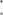 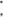 § 1Wprowadzam  zmiany w organizacji i funkcjonowaniu Urzędu Gminy w Abramowie, ul.  Szkolna 2, w zakresie zmiany sposobu obsługi interesantów. § 2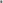 Zawiesza się przyjmowanie osobistych wizyt interesantów w Urzędzie Gminy w Abramowie.Urząd Gminy wykonuje swoje obowiązki za pomocą środków komunikacji: telefon, poczta elektroniczna (e-mail), platforma ePUAP.                                                                      § 3Zobowiązuję pracowników realizujących zadania na stanowiskach urzędniczych w Urzędzie Gminy w Abramowie do wykonywania zadań samorządowych z uwzględnieniem terminów, zgodnie z przepisami Kpa.§ 4Wykonanie niniejszego Zarządzenia powierzam Zastępcy Wójta Gminy Abramów.§ 5Zarządzenie wchodzi w życie z dniem podjęcia.                                                                                                               Wójt Gminy                                                                                                    mgr inż. Marek Kowalski